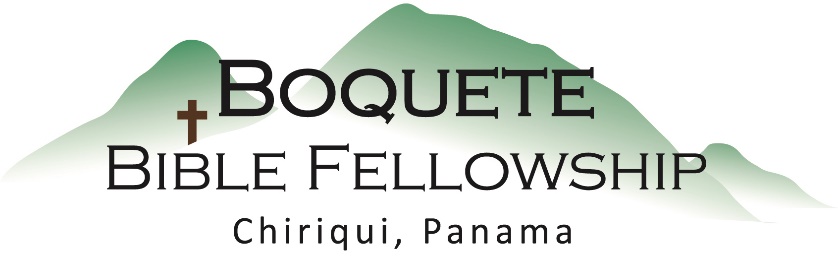 Adoración Dominical – 23 de abril, 2023Bienvenida y anunciosOración de limpieza: 1 Juan 1:8-9Llamado a la adoración: 2 Crónicas 5:13Adoración a través del canto Adoración a través de las ofrendasOración de IluminaciónSermón: Romanos 3:25-26 – Una Gloriosa Transacción RespuestaBendición: Romanos 11:33,36 Anuncios para esta semanaEstudio Bíblico de los Miércoles – En los actuales momentos estamos haciendo un estudio sobre los Días de Noé a las 10:30am en la iglesia con ¡Un compartir de antemano!Estudio Bíblico para las Damas – ¡Día de juego! Contáctese con Renee para más detalles.RECORDATORIO DEL ANUNCIO ACERCA DEL USO DEL ESTACIONAMIENTO – Hoy habrá una reunión corta después del servicio para todos los están sirviendo en la iglesia o para aquellos que posiblemente estén interesados en servir aquí.Boletín informativo – ¿Está usted en la lista para recibir el boletín? Esta es la forma principal de comunicar lo que sucede durante la semana. Puede apuntarse en la mesa de bienvenida o en boquetebible@gmail.com.Romanos 3:25-26 (NBLA) Una Gloriosa Transacción Cristo Jesús, a quien Dios exhibió públicamente como propiciación[a] por Su sangre a través de la fe, como demostración de Su justicia, porque en Su tolerancia, Dios pasó por alto los pecados cometidos anteriormente[b], 26 para demostrar[c] en este tiempo Su justicia, a fin de que Él sea justo y sea el que justifica al que tiene fe en Jesús[d].Notas del SermónLa exaltación de DiosUn problema masivo:¿Es Dios realmente justo y recto?Punto principal: Jesús fue dado como nuestra _propiciación_ para que Dios fuese _justo_ cuando nos mostrara __misericordia__.Tres realidades asombrosas:1.) El propósito de la muerte de Cristo fue mostrar la justicia de Dios.2.) Dios había pasado por alto pecados anteriores y por lo tanto, Su justicia estaba       en juego [o en cuestión]3.) En la cruz, vemos hasta dónde está dispuesto a llegar Dios Trino para salvar a su      pueblo.